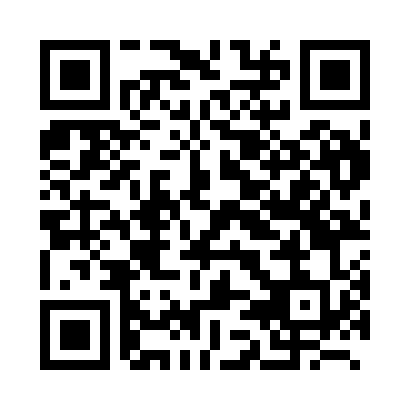 Prayer times for Cote Lambot, BelgiumWed 1 May 2024 - Fri 31 May 2024High Latitude Method: Angle Based RulePrayer Calculation Method: Muslim World LeagueAsar Calculation Method: ShafiPrayer times provided by https://www.salahtimes.comDateDayFajrSunriseDhuhrAsrMaghribIsha1Wed3:576:151:365:388:5811:072Thu3:546:141:365:388:5911:103Fri3:516:121:365:399:0111:124Sat3:476:101:365:399:0211:155Sun3:446:091:365:409:0411:186Mon3:416:071:365:419:0511:217Tue3:386:051:365:419:0711:238Wed3:356:041:365:429:0811:269Thu3:326:021:365:429:1011:2910Fri3:286:011:365:439:1111:3211Sat3:255:591:365:439:1311:3512Sun3:225:581:365:449:1411:3813Mon3:205:561:365:449:1611:4114Tue3:195:551:365:459:1711:4415Wed3:195:531:365:469:1811:4416Thu3:185:521:365:469:2011:4517Fri3:185:511:365:479:2111:4618Sat3:175:501:365:479:2211:4619Sun3:175:481:365:489:2411:4720Mon3:165:471:365:489:2511:4721Tue3:165:461:365:499:2611:4822Wed3:165:451:365:499:2811:4923Thu3:155:441:365:509:2911:4924Fri3:155:431:365:509:3011:5025Sat3:155:421:365:519:3111:5026Sun3:145:411:365:519:3311:5127Mon3:145:401:365:529:3411:5128Tue3:145:391:375:529:3511:5229Wed3:135:381:375:529:3611:5230Thu3:135:371:375:539:3711:5331Fri3:135:361:375:539:3811:54